Publicado en 28043 el 10/07/2013 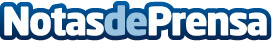 Festivales de Música veraniegos sólo al alcance de ZerolistillosConsigue entradas para los Festivales de Música veraniegosDatos de contacto:valeska davilaNota de prensa publicada en: https://www.notasdeprensa.es/festivales-de-musica-veraniegos-solo-al-alcance-de-zerolistillos Categorias: Entretenimiento http://www.notasdeprensa.es